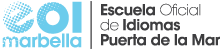 CURSO 22/23RUSOGRUPOHORADÍAAULANIVEL BÁSICONIVEL BÁSICONIVEL BÁSICONIVEL BÁSICOBAS. A1-A9.30-11.30L, M, J4